Seizure Management Plan for CliniciansEpilepsy and comorbidities TreatmentsCare teamSeizure exacerbationEMERGENCY SEIZURE MANAGEMENT PLANSeizure exacerbation type 1: 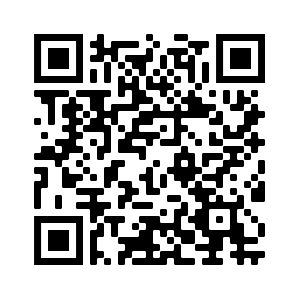  Follow individualised management plan below Follow ambulance and APLS guidelines →Seizure exacerbation type 2:  Follow individualised management plan below Follow ambulance and APLS guidelines →EMERGENCY MANAGEMENT ALERTS Is additional emergency treatment to be given routinely once seizures have ceased? No  Yes (please specify below):Emergency treatments to avoid or give cautiouslyOther management considerations Please seek neurologist advice for:Neurology team contact detailsPlan written bySection for caregiver to completeEmergency contact peopleDescriptions of my child’s seizuresThings I would like health professionals to know about my childFAMILY SECTION COMPLETED BY	Patient nameDate of birthAddressTreating hospitalHospital URNWeight (date) has epilepsy and may present to hospital with seizures. Epilepsy diagnosis:   Seizure type(s)See page 5 for description of each seizure typeEpilepsy causeComorbiditiesComorbiditiesOther (please specify): Other (please specify): Current Epilepsy treatmentsOther regular medicationAllergies or adverse drug reactionsNeurologist name Paediatrician nameOther care team membersLikely exacerbation type(s)Likely exacerbation type(s) Seizure cluster  Prolonged seizure/ Status epilepticus Tonic status epilepticus  Non-convulsive status epilepticus (absence)  Non-convulsive status epilepticus (myoclonic)  Non-epileptic events Other (please specify):  Other (please specify): TreatmentRouteRouteRouteDose (mg or mg/kg)IndicationAlertsSTEP 1STEP 2STEP 3STEP 4STEP 5TreatmentRouteRouteRouteDose (mg or mg/kg)IndicationAlertsSTEP 1STEP 2STEP 3STEP 4STEP 5Treatment name DoseIndication Emergency treatmentAvoid or caution?ReasonDetails  N/A  N/A  N/A  N/A N/A All epilepsy-related hospital presentations Seizures ongoing despite hospital treatment  If it is unclear whether seizures are ongoing Other (please specify): Contact name/position: Phone: Location: NameRoleDateDate for reviewNameRelationship to child Phone numberSeizure typeTypical duration of seizure Description: What happens before, during and after the seizure? How can you tell the seizure has finished?CommunicationMobilitySupport needs in hospital(eg to avoid/reduce distress, maximise comfort, avoid seizure triggers etc)OtherNameRelationship to childDate 